GFWC Florida has a Booster Club!  This offers you an opportunity to invite your husband, significant other, friends and family to join and support our Federation family.Membership cost is $10.00. Membership is valid from May 2020-May 2022 and may be renewed.  New members receive a booster pin. BOOSTER’S NAME:  CLUB MEMBER’S NAME:  CLUB MEMBER’S STREET ADDRESS:   CITY/STATE/ZIP:   PHONE:  EMAIL:  CLUB NAME:  DISTRICT #:  IS THIS A RENEWAL?:  Make $10.00 check payable to GFWC Florida and mail to:
GFWC Florida4444 Florida National DriveLakeland, FL 33813Thank you! 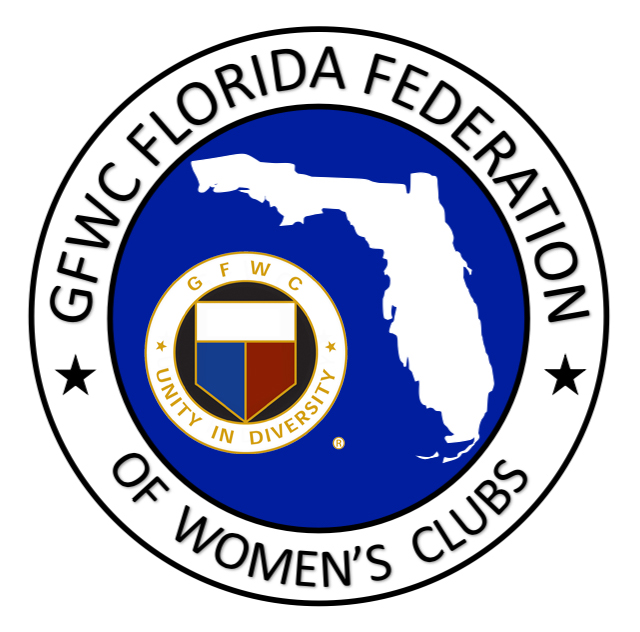 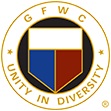 